5. Betlehemi jászol  kiállítás a Szaléziánumban  Veszprém, Vár utca 31.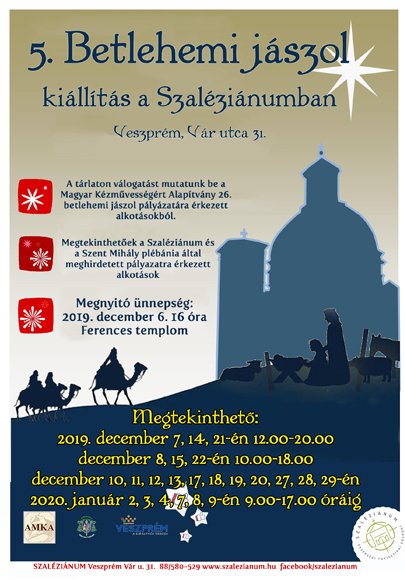 